Provided by:8th Annual Excellence in Trauma Care ConferenceSeptember 23, 20217:00 AMZermatt ResortThere is no charge for this educational activityTarget AudienceThis program has been designed for the following professions: Physician, Advanced Practice Provider, Emergency Medical Technician, Health Professional , Medic, Medical Assistant, Nurse, Nurse Practitioner, Nurse-Administrator, Nurse-Clinical, Other Medical Personnel, Paramedic, Pharmaceutical Sales Representative, Pharmacist, Respiratory Therapist, Student, Surgeons Assistant, Physician Assistant, Physical Therapist and Trauma Services practice areas.Session Educational ObjectivesAfter completing this educational activity, participants should be able to:1 Utilize current guidelines of practice for specialty trauma care2 Demonstrate emergency assessment and stabilization skills for life threating situations3 Build relationship and communication skills with your team and communityAfter completing this educational activity, nurses should be able to:1 Participants will self-report that their knowledge around current trends and practice in trauma care increased2 Participants will self-report one change they will make to their practice or performance as a result of this educational activity.Accreditation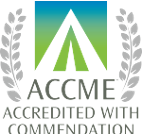 Intermountain Healthcare is accredited by the Accreditation Council for Continuing Medical Education (ACCME) to provide continuing medical education for physicians.AMA CreditIntermountain Healthcare designates this live activity for a maximum of 14.00 AMA PRA Category 1 Credit(s).™  Physicians should claim only the credit commensurate with the extent of their participation in the activity. 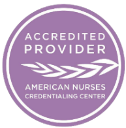   Nursing AccreditationIntermountain Healthcare is accredited as a provider of nursing continuing professional development by the American Nurses Credentialing Center's Commission on Accreditation.  This live activity offers a maximum of 14.00 nursing contact hours.  Successful completion is attendance at the entire event. 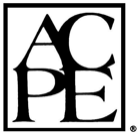 Acknowledgement of Commercial Support*No commercial support is being received for this eventCheck your transcript online at https://intermountain.cloud-cme.comDisclosure of Relevant Financial Relationships and Unapproved Uses of ProductsIt is policy at Intermountain Healthcare’s Interprofessional Continuing Education Department for individuals who are in a position to control the content of an educational activity to disclose to the learners all relevant financial relationships that they have with any commercial interest that provide products or services that may be relevant to the content of this continuing education activity. For this purpose, we consider relationships of the person involved to include financial relationships of a spouse or partner.The intent of this policy is to ensure that Intermountain Healthcare certified activities promote quality and safety, are effective in improving medical practice, are based on valid content, and are independent of control from commercial interests and free of commercial bias. In addition, all faculty were instructed to provide balanced, scientifically rigorous and evidence-based presentations.The staff in the Interprofessional Continuing Education Department (IPCE) have disclosed that they have no relevant financial relationships with any commercial interests related to the content of this educational activity. Neither the speaker(s), planner(s) nor anyone in control of content for today's accredited RSS have any relevant financial relationship(s).   The Accreditation Council for Continuing Medical Education (ACCME) and the American Nurses Credentialing Center’s Commission (ANCC) standards and guidelines require that individuals participating in CE activities are aware of commercial interests that could potentially affect the education presented. Intermountain Healthcare adheres to the ACCME and ANCC Standards regarding industry support of continuing education and disclosure of faculty and commercial sponsor relationships (if any) will be made known below. Intermountain Healthcare has resolved all conflicts of interest prior to this educational activity. For information on this process, please contact the IPCE department at 801.507.8470 or email IPCE@imail.org.Relevant financial relationships are those relationships in which the individual benefits by receiving a salary, royalty, intellectual property rights, consulting fee, honoraria, ownership interest (e.g., stocks, stock options or other ownership interest, excluding diversified mutual funds), or other financial benefit. Financial benefits are usually associated with roles such as employment, management position, independent contractor (including contracted research), consulting, speaking and teaching, membership on advisory committees or review panels, board membership, and other activities from which remuneration is received or expected.Margaret Baldwin, PharmD, BCPSAdvanced Clinical Pharmacist-Shock Trauma ICUIntermountain HealthcareAdam G. Balls, MDDirector of Emergency Department-Intermountain Medical CenterUtah Emergency PhysiciansRobert J. Bryant, MDEmergency PhysicianUtah Emergency PhysiciansDean Cardinale, BSAdventurer, Founder and Lead GuideWorld Wide Trekking and Human Outreach ProjectH. Allison Flannery, BSN, RNShock Trauma ICU NurseIntermountain HealthcareBrian Galovic, MDEmergency Ultrasound Director - Intermountain Medical CenterUtah Emergency PhysiciansScott Gardner, MMSc, PA-CPhysician Assistant - Trauma ServiceIntermountain Medical CenterSteven R. Granger, MDChairman, Department of SurgeryIntermountain Medical CenterJustin P. Hawes, MD, PCOrthopedic SurgeonUtah Orthopedic SpecialistsJoel J. Hunt, MPAS, PA-CDirector, Acclaim Street MedicineAcclaim Physician Group, A partner with JPS Health NetworkJon Jones, MSN, RN Practice Council Chair - Emergency MedicineIntermountain HealthcareSarah D. Majercik, MD, MBA, FACSTrauma SurgeonIntermountain Medical CenterBenjamin Mattingly, MD, FAWMOwner and Lead Instructor, Wild Med AdventuresSt. Claire Medical CenterMichael D. Mcgonigal, MD, FACSDirector of Trauma ServicesRegions HospitalJohn T. Michael, DNP, ACNPNurse PractitionerIntermountain HealthcareHayley D. Mollard, MPAS, PA-CTrauma and Critical Care Physician AssistantIntermountain HealthcareBradley J. Morris, BSN, PA-C, RN, CFRNAdvanced Practice Provider, Trauma ServicesIntermountain Medical CenterDavid S. Morris, MD, FACSAssociate Medical DirectorIntermountain HealthcareAnnette N. Newman, MS, RN, CCRNCommunity Outreach / Disaster Coordinator University of Utah HealthcareJordan N. Osterman, MS, PA-CTrauma Service, Physician AssistantIntermountain HealthcareCatherine Otway, AS, RN, SANE-A, SANE-PForensic Nurse ExaminerFirst Step Resource Center, Providence Health ServicesKathryn (Katie) W. Russell, MD, FACSTrauma Medical Director and Surgical Director of ECMO Program, Primary Children’s HospitalAssistant Professor, Department of Surgery, University of Utah HealthRobert L. Stephen, MDAssociate Professor, Division of Emergency MedicineDepartment of Surgery, University of Utah HealthMark H. Stevens, MD, FACSTrauma SurgeonIntermountain HealthcareDon H. Van Boerum, MD, FACSMedical Director, Trauma ServicesIntermountain HealthcareJames M. Villareal, MDEmergency Medicine PhysicianUtah Emergency PhysiciansDavid Weber, BS, FP-CFlight Paramedic, Life FlightIntermountain HealthcareThomas W. White, MD, FACS, CNSCTrauma SurgeonIntermountain Medical CenterName of individualIndividual's role in activityName of commercial interest/Nature of relationshipMark Stevens, MD, FACSCourse Director,FacultyNothing to disclose - 03/05/2021Rebecca Carman, MSN, ACNP-BCNurse PlannerNo Disclosure - 01/01/1900Margaret Baldwin, PharmD, BCPSOther Planning Committee Member,FacultyNo Disclosure - 01/01/1900Robert Bryant, MDOther Planning Committee Member,FacultyConsulting Fee-BD medical - 03/04/2021John Duross , PA-C, MPAS Other Planning Committee MemberNo Disclosure - 01/01/1900Shawn Evertsen, BSNOther Planning Committee MemberNothing to disclose - 03/16/2021Scott Gardner, MMSc, PA-COther Planning Committee Member,FacultyNothing to disclose - 03/16/2021Josh Lane, BSN, RN, CENOther Planning Committee MemberNo Disclosure - 01/01/1900David Morris, MD, FACSOther Planning Committee Member,FacultyNothing to disclose - 03/01/2021Thomas White, MD, FACS, CNSCOther Planning Committee Member,FacultyNo Disclosure - 01/01/1900Adam Balls, MDFacultyDean Cardinale, BSFacultyH. Allison Flannery, BSN RNFacultyNothing to disclose - 04/03/2021Brian Galovic, MDFacultyNothing to disclose - 03/22/2021Steven Granger, MDFacultyNothing to disclose - 11/10/2020Justin Hawes, MD PCFacultyNothing to disclose - 03/18/2021Joel Hunt, MPAS PA-CFacultyJon Jones, es MSN RN FacultySarah Majercik, MD MBA FACSFacultyBenjamin Mattingly, MD FAWMFacultyMichael Mcgonigal, MD FACSFacultyNothing to disclose - 03/19/2021John Michael, DNP ACNPFacultyHayley Mollard, MPAS PA-CFacultyBradley Morris, BSN PA-C RN CFRNFacultyNothing to disclose - 12/09/2020Annette Newman, MS RN CCRNFacultyNothing to disclose - 01/04/2021Jordan Osterman, MS PA-CFacultyNothing to disclose - 02/25/2021Catherine Otway, AS RN SANE-A SANE-PFacultyKathryn Russell, MD FACSFacultyNothing to disclose - 03/30/2021Robert Stephen, MDFacultyNothing to disclose - 03/17/2021Don Van Boerum, MD FACSFacultyNothing to disclose - 01/08/2021James Villareal, MDFacultyDavid Weber, BS FP-CFaculty